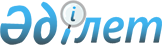 "Шет елдермен ынтымақтастық жөніндегі бірлескен үкіметаралық комиссиялардың (комитеттердің, кеңестердің) және олардың кіші комиссияларының (кіші комитеттердің, жұмыс топтарының) қазақстандық бөлігін жүргізуге жауапты Қазақстан Республикасы мемлекеттік органдарының тізбесін бекіту туралы" Қазақстан Республикасы Үкіметінің 2007 жылғы 19 қазандағы № 972 қаулысына өзгеріс пен толықтыру енгізу туралы
					
			Күшін жойған
			
			
		
					Қазақстан Республикасы Үкіметінің 2013 жылғы 8 қарашадағы № 1175 қаулысы. Күші жойылды - Қазақстан Республикасы Үкіметінің 2015 жылғы 18 маусымдағы № 458 қаулысымен      Ескерту. Күші жойылды - ҚР Үкіметінің 18.06.2015 № 458 қаулысымен.      Қазақстан Республикасының Үкіметі ҚАУЛЫ ЕТЕДІ:



      1. «Шет елдермен ынтымақтастық жөніндегі бірлескен үкіметаралық комиссиялардың (комитеттердің, кеңестердің) және олардың кіші комиссияларының (кіші комитеттердің, жұмыс топтарының) қазақстандық бөлігін жүргізуге жауапты Қазақстан Республикасы мемлекеттік органдарының тізбесін бекіту туралы» Қазақстан Республикасы Үкіметінің 2007 жылғы 19 қазандағы № 972 қаулысына мынадай өзгеріс пен толықтыру енгізілсін:



      көрсетілген қаулымен бекітілген шет елдермен ынтымақтастық жөніндегі бірлескен үкіметаралық комиссиялардың (комитеттердің, кеңестердің) және олардың кіші комиссияларының (кіші комитеттердің, жұмыс топтарының) қазақстандық бөлігін жүргізуге жауапты Қазақстан Республикасы мемлекеттік органдарының тізбесінде:



      «Қазақстан Республикасы Қаржы министрлігі» деген 13-бөлімдегі 68-тармақ алынып тасталсын;



      мынадай мазмұндағы 21-бөліммен толықтырылсын:



      «21. Қазақстан Республикасы Қаржы министрлігінің Кедендік бақылау комитеті



      99. Қазақстан-Қытай ынтымақтастығы жөніндегі комитеттің өткізу пункттері арасындағы және кеден ісі саласындағы ынтымақтастық жөніндегі кіші комитеті».



      2. Осы қаулы қол қойылған күнінен бастап қолданысқа енгізіледі.      Қазақстан Республикасының

      Премьер-Министрі                                     С. Ахметов
					© 2012. Қазақстан Республикасы Әділет министрлігінің «Қазақстан Республикасының Заңнама және құқықтық ақпарат институты» ШЖҚ РМК
				